哈萨克斯坦曼吉斯套州投资项目简介（投资需谨慎，实质进展前所有沟通均为普通交流，双方不负有经济责任）注：阿克套位于哈萨克斯坦西部里海岸边，是哈萨克斯坦曼吉斯套州首府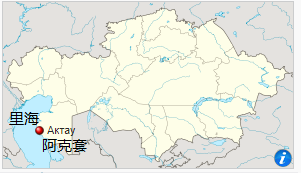 城市简介（来自维基百科）阿克套[编辑]维基百科，自由的百科全书跳到导航跳到搜索坐标：43°39′N 51°9′E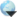 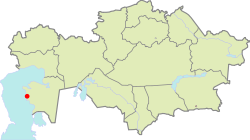 阿克套 （Ақтау,Aqtau‎）是哈萨克斯坦西部、里海沿岸的一个城市，也是曼格斯套州的首府。2006年人口约为175,000人。城名在哈萨克语的意思是“白色山地”的意思，因为这是从里海眺望城市的景色。 城市是因石油而建立的，由于起初是一座军事重镇，当地的街道没有名字，要寄信到当地就改为填写小区编号、大厦编号和单元号。历史[编辑]古代有斯基泰人活动。这地方本是土库曼人活动的地方，诺盖人，卡尔梅克人先后把他们逐出此地。 由于极端缺少淡水，当地从来没有居民点出现。1958年，铀地质工作者在此安家，以当地海湾Melovoye (Меловое) 命名.[1] 1961年作为铀矿冶，成为保密行政区，称为Guryev-20 (Гурьев-20).[1]。1963年称阿克套镇。1964至1992年间被改名为舍甫琴柯以纪念乌克兰诗人塔拉斯·舍甫琴科在1850-1857年政治流放到西北方100km的新彼得洛夫斯科耶(Novopetrovskoye)。一座BN-350钠冷快中子增殖反应堆1973年入役，生产钚元素，并为城市提供电力和海水淡化。1999年停堆关闭.地理与气候[编辑]位于里海东岸曼格斯拉克半岛。位于里海盆地，当地海拔实际上在海平面以下。寒冷沙漠气候。项目投资额（还有几项仍在确认中）备注1在哈萨克斯坦共和国曼吉斯套州投资天然气田，生产、销售天然气。目前该地区汽车用天然气紧缺，该区98%的汽车使用天然气。2生产及销售泵管（气压泵管）。目前俄罗斯方面向哈方大幅度提高了泵管的价格，所以可以考虑在哈萨克斯坦曼吉斯套州建泵管工厂，建厂的基本条件已具备。同时，也可以考虑维修已有的陈旧泵管，哈方不具备维修技术。3蔬菜、水果种植大棚的建立及蔬菜水果销售。阿克套在哈萨克斯坦属远疆地区，属交通运输终点。蔬菜水果一般由伊朗、阿塞拜疆运来，价格较高，当地市场对廉价蔬菜水果的需求一向很大。4哈方有一些天然气田，手续齐备，中方应投资以获取开采许可，并进行后续的天然气销售，需要建厂65-70万美元[隐藏]Aktau气候平均数据[隐藏]Aktau气候平均数据[隐藏]Aktau气候平均数据[隐藏]Aktau气候平均数据[隐藏]Aktau气候平均数据[隐藏]Aktau气候平均数据[隐藏]Aktau气候平均数据[隐藏]Aktau气候平均数据[隐藏]Aktau气候平均数据[隐藏]Aktau气候平均数据[隐藏]Aktau气候平均数据[隐藏]Aktau气候平均数据[隐藏]Aktau气候平均数据[隐藏]Aktau气候平均数据月份1月2月3月4月5月6月7月8月9月10月11月12月全年平均高温​℃（℉）1
(34)2
(36)6
(43)14
(57)22
(72)26
(79)29
(84)28
(82)23
(73)16
(61)9
(48)3
(37)15
(59)平均低温​℃（℉）−2
(28)−2
(28)1
(34)7
(45)15
(59)19
(66)22
(72)21
(70)16
(61)9
(48)3
(37)0
(32)9
(48)平均降水量​㎜（英⁠寸）8
(0.31)9
(0.35)15
(0.59)17
(0.67)20
(0.79)16
(0.63)16
(0.63)16
(0.63)17
(0.67)16
(0.63)16
(0.63)16
(0.63)182
(7.17)来源：Svali.ru[2]来源：Svali.ru[2]来源：Svali.ru[2]来源：Svali.ru[2]来源：Svali.ru[2]来源：Svali.ru[2]来源：Svali.ru[2]来源：Svali.ru[2]来源：Svali.ru[2]来源：Svali.ru[2]来源：Svali.ru[2]来源：Svali.ru[2]来源：Svali.ru[2]来源：Svali.ru[2]